от 12 апреля 2021 года									           № 386Об утверждении Положения о Межведомственной комиссии по охране трудав городском округе город Шахунья Нижегородской областиВ соответствии с Трудовым кодексом Российской Федерации, Законом Нижегородской области от 3 февраля 2010 года № 9-З «Об охране труда в Нижегородской области», в целях координации деятельности органов местного самоуправления городского округа город Шахунья, органов надзора и контроля, объединений профсоюзов в реализации государственной политики в области охраны труда, администрация городского округа город Шахунья Нижегородской области 
п о с т а н о в л я е т:1. Утвердить прилагаемое Положение о Межведомственной комиссии по охране труда в городском округе город Шахунья Нижегородской области.2. Настоящее постановление разместить на официальном сайте администрации городского округа город Шахунья Нижегородской области.3. Настоящее постановление вступает в силу со дня официального размещения на сайте администрации городского округа город Шахунья Нижегородской области.4. Постановление администрации городского округа город Шахунья Нижегородской области от 06.05.2019 № 474 «О создании межведомственной комиссии по охране труда в городском округе город Шахунья Нижегородской области» признать утратившим силу.5. Контроль за выполнением настоящего постановления возложить на заместителя главы администрации городского округа город Шахунья Нижегородской области Кузнецова С.А.И.о. главы местного самоуправлениягородского округа город Шахунья							    А.Д.СеровУтвержденопостановлением администрации городского округа город Шахуньяот 12.04.2021 г. № 386Положениео межведомственной комиссии по охране труда в городском округегород Шахунья Нижегородской области1. Общие положения1.1. Межведомственная комиссия по охране труда в городском округе город Шахунья Нижегородской области (далее - Комиссия) создана в целях содействия реализации государственной политики в сфере охраны труда в городском округе город Шахунья Нижегородской области. Межведомственная комиссия является консультационно-методическим органом и не осуществляет функции по надзору и контролю в сфере условий и охраны труда.1.2. В своей деятельности  Межведомственная комиссия руководствуется:- законодательством Российской Федерации, Нижегородской области и распорядительными документами администрации городского округа город Шахунья Нижегородской области; - информацией Министерства труда и социальной защиты Российской Федерации, министерства социальной политики Нижегородской области;- решениями и рекомендациями областной межведомственной комиссии по охране труда.1.3. Состав Межведомственной комиссии утверждается постановлением администрации  городского округа город Шахунья Нижегородской области. В состав Межведомственно комиссии по согласованию включаются представители  органов государственного надзора и контроля, территориального филиала Нижегородского регионального отделения Фонда социального страхования Российской Федерации.1.4. В случае отсутствия председателя Межведомственной комиссии, его полномочия осуществляет заместитель председателя комиссии.1.5. Решение комиссии принимается не менее 2/3 голосов от числа присутствующих членов комиссии.1.6. Межведомственная комиссия осуществляет свою деятельность в форме стационарных или выездных заседаний в соответствии с планам работы, который утверждается на заседаниях комиссии, с учётом плана работы областной Межведомственной комиссии по охране труда. Заседания Комиссии считаются правомочными, если на них присутствует более половины ее членов. Решения Комиссии принимаются простым большинством голосов присутствующих на заседании членов комиссии путем открытого голосования.1.7.    Заседания Комиссии проводятся по мере необходимости.1.8. Организационно-техническое обеспечение деятельности Комиссии осуществляется отделом кадровой и архивной работы администрации городского округа город Шахунья Нижегородской области. По результатам заседаний оформляется протокол.2. Задачи КомиссииОсновными задачами Комиссии являются:2.1. Координация деятельности по охране труда на территории городского округа город Шахунья Нижегородской области.2.2. Анализ состояния производственного травматизма, профессиональной заболеваемости и условий труда у конкретных работодателей, осуществляющих деятельность на территории городского округа город Шахунья, а также в подведомственных организациях с учётом результатов ведомственного контроля за соблюдением трудового законодательства.2.3. Разработка проектов программ улучшения условий и охраны труда и участие в их реализации  в городском округе город Шахунья, разработка рекомендаций для работодателей по вопросам охраны труда.2.4. Рассмотрение по предложениям органов государственной власти Российской Федерации и Нижегородской области актуальных вопросов охраны труда и обеспечения безопасности производственной деятельности.2.5. Заслушивание на заседаниях работодателей, у которых имели место несчастные случаи на производстве со смертельным исходом или групповые.2.6. Межведомственная комиссия по предложению председателя или членов Межведомственной комиссии, а также министерства социальной политики Нижегородской области рассматривает вопрос о состоянии условий и охраны труда у конкретных работодателей, во взаимодействии с ними. Работодатели участвуют в заседаниях Межведомственной комиссии по согласованию. Задачам рассмотрения вопроса о состоянии условий и охраны труда у конкретных работодателей являются:- изучение состояния условий и охраны труда в организации, в том числе с учётом результатов расследования несчастных случаев на производстве;- ознакомление с участками модернизируемого производства, с новой техникой и технологией, современными средствами коллективной защиты;- анализ эффективности систем управления охраной труда в организации.Для анализа используется информация органов государственного надзора и контроля. Перед заседанием члены Межведомственной комиссии могут осуществлять (по согласованию с работодателем) ознакомительный выезд.2.7. Разработка предложений по осуществлению единой государственной политики в области охраны труда, обеспечение взаимодействия предприятий и организаций, объединений профсоюзов и работодателей по предупреждению производственного травматизма и профессиональных заболеваний, улучшению условий труда.2.8. Содействие в реализации федеральных и региональных государственных программ (подпрограмм) улучшения условий и охраны труда.2.9. Рассмотрение предложений органов государственной власти Российской Федерации, Нижегородской области, администрации городского округа город Шахунья, объединений профсоюзов и работодателей по охране труда.3. Права КомиссииКомиссия имеет право:3.1. Осуществлять выезды в организации и предприятия городского округа город Шахунья Нижегородской области в целях изучения передового опыта в сфере безопасности и охраны труда (по согласованию).3.2. Разрабатывать организационно-распорядительные мероприятия по улучшению условий и охраны труда и обеспечению работ по охране труда для организаций, осуществляющих деятельность  на территории городского округа город Шахунья Нижегородской области, проводить сбор и анализ необходимой для целей улучшения условий и охраны труда информации. 3.3. Разрабатывать и вносить администрации городского округа город Шахунья Нижегородской области предложения по приоритетным направлениям социально-экономического развития городского округа город Шахунья Нижегородской области в части созданий здоровых и безопасных условий труда._______________________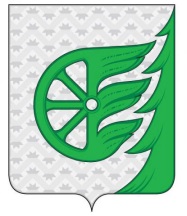 Администрация городского округа город ШахуньяНижегородской областиП О С Т А Н О В Л Е Н И Е